PIMS 4049Establishing Effectively Managed Marine Protected Areas in Djibouti Table of ContentsA.    Basic Project and Finance Data	B.    Project Summary	C.    Project Evaluation	D.    Adjustments	E.    Progress toward Development Objective	F.    Progress in Implementation	G.    Ratings and Comments on Project Progress	H.  	 Communications and Knowledge Management 	I.    Partnerships	J.    Progress toward Gender Equality	K.    Environmental \ Social Grievances	L.    Project Contacts and Links	M.    Annex 1 - Ratings Definitions	A.    Basic Project and Finance DataB.    Project SummaryThe project will support a medium term strategy which will operationalize protected area functions in the newly gazetted MPAs (Marine Protected Areas), testing management approaches, secure new financing options and create the institutional and legal framework for the establishment of a system of MPAs.  The proposed long term strategy is to set up an MPA system expanding on the current geographic coverage, with management and financing plans developed for the system and individual sites, best management options implemented, and the regulatory framework rationalized. Djibouti being a low capacity country, a step-wise approach is proposed, starting with the present proposal for GEF funding.C.    Project EvaluationD.    AdjustmentsGeneral comments:E.    Progress toward Development ObjectiveF.    Progress in ImplementationGeneral comments:Compared to previous years, the progress is important because  of the participation and involvement of beneficiaries  which are key players,  including women who participate in decision making. The management unit in collaboration with the Department of Planning and Environment has established a good momentum for achieving the objectives of the project. This new dynamic has greatly contributed to better share the objectives with the MPA populations. In parallel, government is also encouraging  people of near villages to undertake protection and conservation measures for effective and sustainable management of marine resources.  The new law will favor marine resources protection, regular fishing, and set demarcation with GPS coordinates.G.    Ratings and Comments on Project ProgressGeneral CommentsGeneral CommentsH.  	 Communications and Knowledge Management General CommentsI.    PartnershipsGeneral CommentsJ.    Progress toward Gender EqualityGeneral CommentsK.    Environmental \ Social GrievancesL.    Project Contacts and LinksM.    Annex 1 - Ratings DefinitionsImplementation Progress Ratings DefinitionsHighly Satisfactory (HS): Implementation of all components is in substantial compliance with the original/formally revised implementation plan for the project. The project can be presented as 'good practice'.Satisfactory (S): Implementation of most components is in substantial compliance with the original/formally revised plan except for only few that are subject to remedial action. Moderately Satisfactory (MS): Implementation of some components is in substantial compliance with the original/formally revised plan with some components requiring remedial action. Moderately Unsatisfactory (MU): Implementation of some components is not in substantial compliance with the original/formally revised plan with most components requiring remedial action. Unsatisfactory (U): Implementation of most components is not in substantial compliance with the original/formally revised plan. Highly Unsatisfactory (HU): Implementation of none of the components is in substantial compliance with the original/formally revised plan. Development Objective Progress Ratings DefinitionsHighly Satisfactory (HS):  Project is expected to achieve or exceed all its major global environmental objectives, and yield substantial global environmental benefits, without major shortcomings. The project can be presented as 'good practice'. Satisfactory (S): Project is expected to achieve most of its major global environmental objectives, and yield satisfactory global environmental benefits, with only minor shortcomings. Moderately Satisfactory (MS): Project is expected to achieve most of its major relevant objectives but with either significant shortcomings or modest overall relevance. Project is expected not to achieve some of its major global environmental objectives or yield some of the expected global environment benefits. Moderately Unsatisfactory (MU): Project is expected to achieve of its major global environmental objectives with major shortcomings or is expected to achieve only some of its major global environmental objectives. Unsatisfactory (U): Project is expected not to achieve most of its major global environment objectives or to yield any satisfactory global environmental benefits. Highly Unsatisfactory (HU): The project has failed to achieve, and is not expected to achieve, any of its major global environment objectives with no worthwhile benefits. 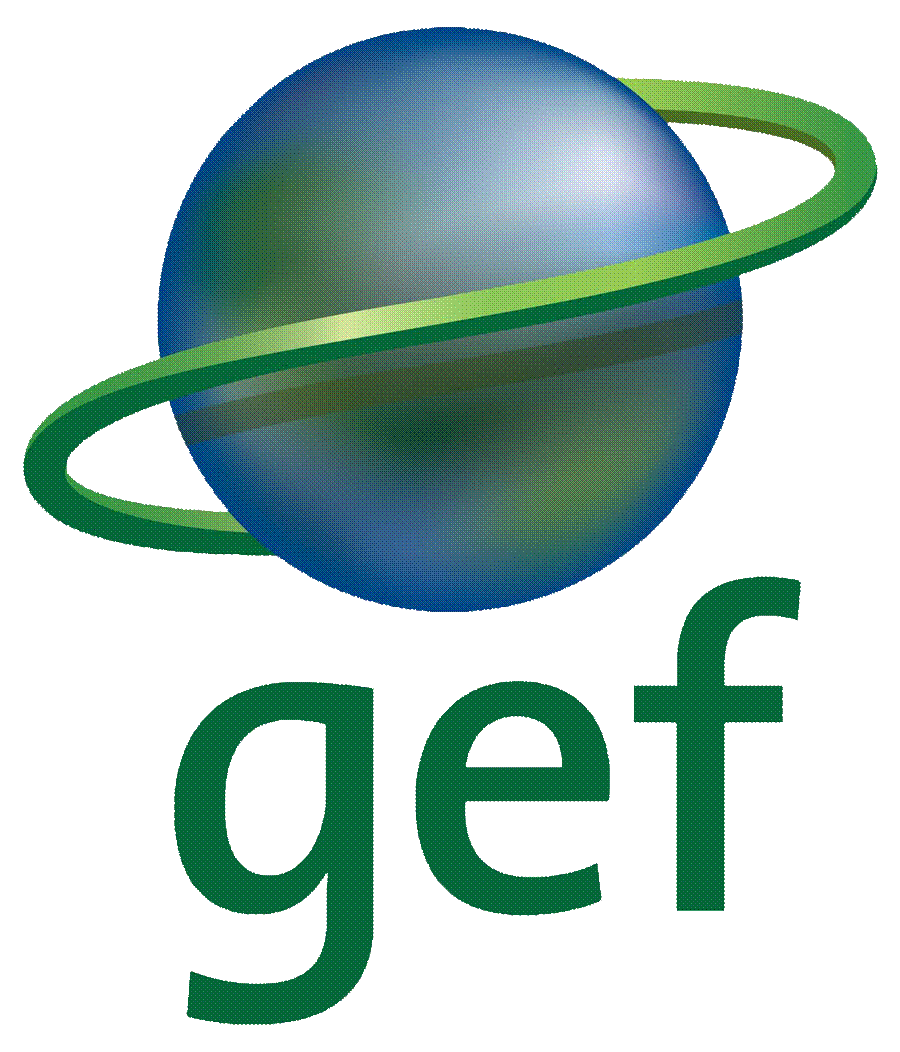 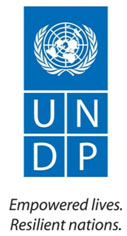 2014Project Implementation Review (PIR)ofExecuting Agency:Ministry of Housing, Urban Planning, Environment and Land Use Planning GEF Focal Area:BiodiversityCountry(ies)(DJI) DjiboutiProject Start Date:29-Mar-2010Planned Project Closing Date:31-Mar-2016Revised Planned Closing Date:31-Mar-2016Dates of Project Steering Committee/Board meetings during reporting period:May 2014 Overall Risk ratingModerateOverall DO ratingModerately SatisfactoryOverall IP ratingModerately SatisfactoryGEF grant amount disbursed so far$ 612,634.24Project PlanningProject PlanningProject PlanningProject PlanningProject PlanningKey project milestoneStatusOriginal Planned Date (Month/Year)Actual or Expected Date (Month/Year)Comments, including reasons for delays and their implicationsInception Workshopdelayed/completed - November - 2011To reconfirm what was stated in the 2012 PIR: Project delays indicated in prior PIRs were inaccurate, they were corrected in 2012 PIR, as follows: the PRODOC was signed in March 2010, six months after CEO Approval in Aug 2009, rated as 4 months delay. The delay was due to the time taken by the government in accepting/studying the project document. 19 months expired between PRODOC signature in March 2010 and the Inception Workshop in November 2011, equivalent to 15 months of delay – or 19 months of cumulated delay. Implications were significant project delays, but no other effects that could undermine the project's relevance or viability, except potentially a financial risk if project management budgets are spent towards the end of the project; this will need consideration.Mid-term Reviewn/a2 - 2012 - The MTR milestone was originally set at 20 Sep 2012. In the 2012-2013 PIR the MTR was rescheduled to March 2014 (18 months is the anticipated delay), due to the slow project start and implementation, and delayed recruitment of the project staff. Although the MTR was foreseen in the PRODOC, the project/project board and RTA during this reporting period decided that under the new rules for MSPs the MTR would be dropped. The newly established regular support from an international consultancy (Kai Marine) will have far more relevant impact; also it saves scarce budget resources for implementation.Terminal Evaluationdelayed/pendingMarch - 2015June - 2016Anticipated delay. The project closure date in the last reporting period was postponed by 18 months, from Sep 2014 to 31 March 2016. In the 2012-2013 PIR the TE was rescheduled by 15 months, from March 2015 to June 2016. This will also remain the formal TE submission deadline for now. However there are no plans to close the project earlier than that, also due to resource constraints; the TE will therefore likely be conducted in the course of 2015 to assess achievements and problems encountered. On the basis of this evaluation, a revised road map and strategy will be provided for the project's follow-up. Implications are significant project delays, but no other effects that could undermine the project's relevance or viability.Critical Risk ManagementCritical Risk ManagementCritical Risks Type(s)2014FinancialThe consecution of project objectives is at risk as financial resources will be exhausted by mid-year 2015, not allowing the implementation of the full project period and scope, and affecting its sustainability. This is because the government to date hasn’t provided the pledged co-financing. The government must undertake the necessary measures to provide the $200,000 for the project. The project unit together with UNDP took steps in mobilizing resources through the French Cooperation but it did not materialize yet.DescriptionDescription of IndicatorBaseline LevelTarget Level at end of projectLevel at 30 June 2009Level at 30 June 2010Level at 30 June 2011Level at 30 June 2012Level at 30 June 2013Level at 30 June 2014Etablir une gestion efficace des Aires Marines Protégées (AMP) à DjiboutiUne surface de 27,500 ha d’AMP est efficacement géréePas de gestion au niveau des AMPLes AMP sont gérées efficacementThe National Project Coordinator (NPC) was recruited in September 2011, and an Administrative Assistant in November 2011. The NPC contributed to the Inception Workshop held from 31 October to 1 November 2011. Apart from the workshop, he participated in the creation and organization of the meeting of the Steering Committee with the Department of Spatial Planning and Environment, which was held on 10 April 2012. He also contributed, with the UNDP-GEF Regional Technical Advisor, to the review of TORs required for the selection of key project staff, especially with regard to the delimitation of the targeted MPAs. As of 30 June 2012, the Coordinator was compiling documentation and becoming acquainted with project documents. The recruitment of a UNV to support project implementation was launched as early as January 2012, however the chosen candidate eventually desisted after several months of negotiations; the alternate candidate was hired and started on 7 August 2012. The project also witnessed delays in the recruitment of international consultants relevant for MPA delimitation and the development of maps.   Little to no progress has been made in the field in all the three targeted MPAs: by June 2012, no consultation or awareness meetings had been held in the northern site in Sept Frères, and management planning had not been initiated. However initial exchanges were held with stakeholders from the tourism and fishery sectors interested in the other two sites closer to the capital - the Musha & Maskhali and Haramous Islands – to sound out their attitudes towards the project; positive support was committed by one tour/hotel operator on Musha which offered to house the management team on the island.The project has registered important obstacles and delays due to the fact that the government has not fulfilled its commitment of providing transport equipment.  Discussions between the Ministry of Finance and Environment did not materialize. However, compared to previous years, the project team has made important achievements that gradually remove barriers to the effective management of MPAs in Djibouti. By June 2013, the following has been achieved: Advocacy and sensitization through contact with local authorities in project zones. Awareness workshops targeting beneficiaries and set-up of management committees that undertake surveillance at PA sites. These committees will work closely with PA managers and wardens on surveillance and protection. Completion of EIA study. Mapping and delimitation of the different sites with GPS coordinates. To the initial 3 MPAs, Arta has been added to the project and national PA estate; the area is a significant site for whale sharks. Mousha-Maskali and Haramous-Douda have been merged into one PA. A new Law on MPA has been proposed to the Ministry to define delimitations and propose new regulations. The project team undertakes frequent visits to the PA areas for regular monitoring. Elaboration of TOR for PA signage and buoys. All these activities contribute directly and gradually to the improvement of policies related to MPAs in Djibouti and to building capacity of local and central-level counterparts.The Djibouti MPA project has recruited 3 MPA managers, 15 "eco-gardes" and one chauffeur which in complement to the core team of the project reinforce the management on site.
 A vehicle and 3 patrol boats constitute the basic equipment for the MPA team.
 With this increase in manpower and infrastructure the Project has gained capacity for working on each site.
 This has enabled the Project to increase the number of missions at each MPA.
 Capacity development workshops have been held for the "eco-garde" teams focusing on navigation and safety at sea.,
 The recruitment of the international team of experts of KAI Marine Services by DATE has provided technical support at the levels of: a) Project planning and reporting, b) Management planning and guidance, c) Stakeholder communication strategy development, d) Outreach and communication strategy development, e) Management Plan development.
 KAI has provided support on missions on MPA sites developing stakeholder capacity development activities to enhance their active participation in the Djibouti MPA programme and in particular in the context of the MPA Management Plan development process. In this context a series of high priority lines of action have been initiated focusing on the maintenance of a favourable conservation status of species as sea turtles and the whaleshark and hábitats as reefs and sea turtle nesting beaches.
In 2013 the MPA programme has attained a cruising speed and capacity to consolidate actions under an efficient Management Scheme.Les analyses de « Reef check » sont stabiliséesMesures de base de 2002, 2004, 2006, 2008Cadre légal et politique des Aires Marines Protégées (AMP)"La mesure de renforcement des capacités au niveau des politiques des AMP augmente de  6% a 50%Mesures de base de 6%Mesure cible de 50%By 30 June 2012 only limited project progress was registered with regard to the enhancement of institutional and individual capacities relating to MPA management – except for: the eventual and much delayed recruitment of the National Project Coordinator who has experience in marine science; and some increases in awareness and exposure to technical exchanges with staff from the UNDP Country Office and the UNDP-GEF RTA. No changes in the policy frameworks have taken place. Looking at the achievements towards the sub-components not listed here in this sheet, the following can be said: 1.1: Inter-sectoral coordination for the management of MPAs: no direct input has been provided to the targeted National Technical Environment Committee, however the creation and meeting of the Project Steering Committee has raised the profile of MPAs in the country and highlighted the need for inter-sectoral coordination; 1.2: Delimitation and demarcation of AMP: as mentioned in Cell J38, very little progress to date; 1.3: Technical support for studies evaluating the environmental impact of activities in the MPA: no technical support provided to any such studies; 1.4: Analysis and coordination on illegal fishing in MPAs: no progress; 1.5: Analysis and coordination on marine traffic in MPAs: no progress.   As of 31 August 2012, the Priority Action Plan 2012 – inspired by the AWP 2012 and the TOR for the study of environmental and social impacts – has been developed and validated by the Department of Spatial Planning and Environment. Since the arrival of UNV the monthly schedule of activities has also been developed and revised. An exchange visit by the PMU team is planned for the coming months that will provide relevant exposure and experience.Institutional capacity has been strengthened through the different workshops and meetings, mapping activities, and frequent monitoring visits to the target PAs. 3 MPA managers joined the team in March 2013. The Ministry of Environment established a structure that solely deals with marine protected areas.  Inter-sectoral coordination has been established and two meetings organized on this issue. We have also seen increased interest from the Fishery Department in the project.   There is more involvement of local communities and other stakeholders including the private sector. The project also benefited from the support of the coast guards who have expressed their interest in working with the project and can provide transport to the project from time to time. The TORs for a team of international experts have been finalized with support of the RTA. A new law has been proposed that defines PA boundaries and proposes new regulations on resource usage, fishing, tourism and navigation. This law is still a proposal and the government is studying it.Capacity development has been conducted focusing on the "eco-gardes" in terms of navigation and safety at sea, as well as with regards to specific issues as: a) MPA effect, and how to present it to stakeholders, b) whaleshark approach code of conduct, c) sea turtle conservation at nesting sites, and d) Management Plan process. 
 Capacity development lines b, c, and d have also been conducted with stakeholders at the MPA sites.
 This capacity reinforcement sets the ground for a better cooperation and coordination between the MPA management team and stakeholders.
 These capacity development actions have counted on the support of the National Coast Guards (maritime safety and navigation), and KAI Marine Services.
 The support of KAI Marine to the programme has focused also on technical support to the MPA team and the development of an outreach and communication strategy to reinforce the programme in the context of the national sustainable development policy.
 With regards to the legal framework, progress has not been positive, specially with regards to the approval by the government of the presidential decree  endorsed by the MPA programme steering committee. This furthermore highlights the urgent need for an in depth assessment and improvement of the legal framework.Délimitation et démarcation légale des AMPPas de délimitation et de démarcation légale des AMPUne délimitation et démarcation légale des AMPDjibouti’s three MPAs have been legally established since 2004; however they never were clearly technically or legally demarcated, nor has there been any action towards their implementation in the field. By 30 June 2012, no progress had been made to improve this. Analyses of existing reports and data and complementary field research as well as related work with communities and other stakeholder groups (fishermen, tourism) still had to be conducted. By August 2012, in the wake of the arrival of the UNV, related planning and field activities have been initiated, including on the revision of the decree on protecting the marine environment through MPAs.MPA delimitation has been completed with GPS coordinates, and maps have been produced.  Identification of sites where signs and buoys will be posted has been completed. The new law provides a regulatory framework and defines PA boundaries.Reinforcement level has increased through the permament presence of the Project on sites provided by the vehicle and the 3 patrol boats with MPA managers and eco-gardes teams. 
In addition the construction of MPA site markings and buoys have contributed to reaching this target.
Together with the tangibillity provided by these elements, the surveillance and presence of the MPA team on each site constitutes a major step towards the objectives established.Structures de gestion efficace et financièrement durable des AMP au niveau central et localL’outil de mesure de l’efficacité de gestion (METT) augmente à un niveau normal autour de 40%Mesures de base:
- Sept Frères: 17%
- Musha and Maskhali: 18%
- Haramous: 18 %Mesure cible de 40%By 30 June 2012, very little progress had been achieved that could potentially improve the METT scores of the three targeted MPAs. Looking at the achievements towards the sub-components not listed here in this sheet, the following can be said: 2.1: MPA management teams operational at central and local levels: progress limited to formulation of TORs; 2.2: Establishing and updating MPA management plans: no progress; 2.3: Priority interventions for biodiversity conservation in MPAs: no progress; 2.4: Planning and implementation of sustainable finance generation in MPAs: no progress as outlined in cell J53. By 31 August 2012, several activities have been initiated and will be implemented from Sep-Nov 2012, most notably an evaluation of the Priority Action Plan for 2012/2013; the finalisation of the recruitment of MPA managers and eco-guards for the three target areas; and the recruitment of international expertise on MPA designation, management and GIS. The purchase of equipment for the project has been impeded for budgetary reasons; however discussions are underway with the Ministry of Finance to secure the long-expected budget allocation for the project.METTs will be done over the next reporting period, so there are no results on the indicator. However a number of initiatives were implemented geared towards effective MPA management and capacity building for the project team, and central and local ministerial levels.  The fact that the Ministry of Envt has created a unit dedicated to MPAs is a very positive outcomeThe project is rated satisfactory. At present it  follows a good momentum in its implementation. The team organized several awareness workshops and  we note in areas concerned by the project that awareness of the population on the importance of protecting the environment has been raised to a very good level.   This policy of sensitization has helped other areas not concerned by the project, to initiate conservation measures for marine fisheries resources. Provision of logistical equipment will speed up the activities and improve the overall project performance.  The drafted law will significantly  allow introduction of regulatory framework for environmental protection, marine resources and tourism.  There is a growing interest at the national level for marine protection both at the community level and the government level.
At this level the Project has made significant progress with regards to previous years, mainly as a result of the development of an organisational structure both at the central level as local. In particular, this framework has enhanced the awareness about the Project and as a result also with regards to the relevance of conserving the marine environment. Through this framework, the adquisition of MPA infrastructure, recruitment and training of MPA managers and eco gardes and the intensificaction of missions to MPA with KAI Marine, the Project has gained visibillity and momentum.
The calendar of meetings, capacity development workshops and missions to the MPAs has proven necessary to maintain the interest of stakeholders in the Project and enhance their participation. The development of the Stakeholder Communication Strategy and the Project Outreach Strategy should reinforce this momentum.L’outil de mesure de la durabilité financière augmente a 50%Mesure de base de 0%Mesure cible de 50%No progress achieved and no activities planned aimed at this particular element, for which results should reasonably be expected more towards the end of the project.In terms of policy the only progress is the drafting of the new PA law by the project team in collaboration with the Ministry.  More tangible work on PA financing still needs to be done and is planned in the context of the formulation of the MPA action plans.It is difficult to measure the achievements of the Project with precision. However, there has been important progress made at the MPA programme organisational level allowing the development of activities on site and the establishement of permanent structures that increase tangibillity and visibillity. 
A key question is with regards to the sustainabillity of these infrastructures and the follow-up of the MPA programme on a mid, or long-term basis.Financement pour les AMPNombre de nouvelles initiatives économiques basées sur l’utilisation durable des ressources des AMPPas d’initiatives économiques basées sur l’utilisation durable des ressources des AMPPlusieurs initiatives économiques basées sur l’utilisation durable des ressources des AMPVery little progress achieved by 30 June 2012. Looking at the achievements towards the Sub-components not listed here in this sheet, the following can be said: 3.1: Strengthening the capacity of local groups for the sustainable use of resources in MPAs: no progress; 3.2: Economic analysis and market research for income generation activities in MPAs: no progress; 3.3: Cooperation and partnerships with the private sector in the AMP: a dialogue with a few tourism operators in Djibouti has been established, see Cell J68. By 31 August 2012, relevant activities have been initiated and will be implemented from Sep-Nov 2012. An action plan was elaborated to put in place MPA management structures to strengthen monitoring, management and communication; it will also launch economic analyses, partnerships and dialogues with tourism operators. These structures will be operational by the end of 2012, and comprise local populations benefiting from the resources and tourism operators.Very little progress has been made, except for discussions with beneficiaries on income generating activities. The fact has the UNDP-GEF Small Grant Programme will start in December 2013 is a good opportunity that will facilitate access for small-scale sustainable development finance. The programme will also liaise with other programmes of the Ministry of Agriculture that provides grant to communities. Guidelines for obtaining income from tourists are in the drafted PA law.This item has not yet been consideredDirectives et standards concernant le tourisme responsable adoptés par les tours opérateursPas de directives et standardsDirectives et standards concernant le tourisme responsable adoptés par les tours opérateursNo real progress achieved by 30 June 2012, however a dialogue has been established with a few tourism operators in Djibouti that will pave the way for more concerted and concrete action under this Outcome to be initiated in November 2012 following the next meeting of the Project Steering Committee.The dialogue about tourism continued. Tourism operators were sensitized during a workshop.  They have accepted to become partners of the project and agreed on the principles of effective management of MPA. They are part of the steering committee. The new draft PA law provides a regulatory framework for tourism.Several meetings and workshops have been held with the National Tourism Office with regards to their active involvement in the MPA Project and he development of their management plans.
With the aim of actively involving the private boat operators (whalewatching, yachting and diving), a steering committee meeting was held on the 25th of May 2014 to present progress of the Project and in particular to discuss data and materials produced by KAI Marine with regards to the management of whaleshark and sea turtle toursim.Gestion et  coordination du projetCréation de l’Unité de Gestion du Projet  (UGP)Pas d’Unité de Gestion du Projet  (UGP)Création de l’Unité de Gestion du Projet  (UGP)The PMU was established and constituted. The National Project Coordinator (NPC) was recruited in September 2011, and an Administrative Assistant in November 2011. The Inception Workshop was held on 31 Oct - 01 Nov 2011. The Project Steering Committee was constituted and met once on 10 April 2012. The PMU team was further strengthened by the arrival of a UNV who took office on 7 Aug 2012 but whose recruitment was initiated as early as January 2012, but unfortunately the first candidate desisted after months of negotiations. Two meetings were held to review the progress and difficulties in project implementation, including at the occasion of a project visit by the UNDP-GEF RTA. Initiatives are underway to recruit managers of parks and eco-guards. Consultants and specialists who are to be recruited will be a complementary support to the project team. The project has met considerable difficulties in securing expected government co-finance for purchasing key pieces of equipment (boats, vehicle, etc.) however discussions are now entertained at the highest level with the Ministry of Finance.The PMU is operational. A Unit in charge of MPAs has been created within the Ministry. The 3 PA Managers have been recruited. By June 2013 about 4 visits on each site has been done. Initiatives are underway to recruit eco-guards. Further consultant specialists will be a complementary support to the project team - the TORs for a team of international experts have been finalized with support of the RTA. The project has met considerable difficulties in securing expected government co-finance for purchasing key pieces of equipment (boats, vehicle, etc.). Also the decision making process is somehow cumbersome and must be improved. The project team should have more freedom to make decisions based on Work Plan approved by the National Project Director. Frequent contact must be established with the RTA to obtain advisory support.The creation of the MPA Project management unit (UGP) has enabled the development of coordination meetings and keep track of the project's progress and adapt the road map of activities, and in particular the priority action plan (PAP) in order to increase efficiency wth regards to attaining the established objectives.Establishment du système de suivi et évaluationPas de establishment du système de suivi et évaluationEstablishment du système de suivi et évaluationNo project-specific M&E system in Djibouti was established yet. The general UNDP-GEF M&E system is however in place which will allow assessments against performance indicators and milestones.Monitoring is done through regular missions to the sites. Training will be required to expose staff to M&E. This will help in establishing a system for M&E. The international consultants team will help in this regard with the RTA.Whereas no specific monitoring plan is in place, the monitoring by missions in the field, participation in workshops and meetings and establishment of MPA management committees constitute a means for tracking progress.Niveau d’exécution du projet sur la base des plans de travail et plans budgétaires annuelsPlan de travail et plans budgétaires annuelsNiveau d’exécution du projet satisfaisantImplementation of annual work plans and and budgets has been poor so far, with disbursement by the project standing at US$ 62,000 and many activities identified not being tackled in a satisfactory manner: of the Activities and Results identified in the Priority Action Plan for 2012 that resulted from the Inception Workshop in Oct/Nov 2011, less than 7% were implemented by 30 June 2012.Disbursement by the project has improved and with the procurement of the equipment and expected technical assistance it is expected that it will reach about $300.000 this year. However significant challenges remain in terms of AWP/ budget formulation and accounting, which will be addressed during a mission of RTA and a financial expert from the UNDP=GEF regional support centre in November 2013.The progress of the project is positive. However the limited resources, and missions to MPA sites constitute a bottleneck for the development of activities.
The budgetary restrictions is one of the main elements that is going to affect the functioning of the Project, and could after 2015 seriously jeopardize the establishment of the management plan and development of top priority actions.Outcome 1Cadre légal et politique des Aires Marines Protégées (AMP)Outputs Reported Outputs Reported As far as the legal framework is concerned, there has been no significant progress. A major bottleneck is the non approval until now by the Djibouti Government of the Presidential Decree endorsed by the MPA Project Steering Committee.Outputs Reported Outputs Reported As far as the legal framework is concerned, there has been no significant progress. A major bottleneck is the non approval until now by the Djibouti Government of the Presidential Decree endorsed by the MPA Project Steering Committee.Outcome 2Structures de gestion efficace et financièrement durable des AMP au niveau central et localOutputs Reported Outputs Reported This item has seen some considerable progress at the MPA sites with the incorporation of 3 MPA managers, 15 ecogardes and equipment (vehicle + 3 patrol boats). Technical support provided by KAI Marine Services, to the UGP, with regards to the development of the MPA Management Plans, Stakeholder Communication and Involvement Strategy and MPA Outreach and Communication Strategy. The Project has thereby increased its visibility at the institutional level, reinforcing activity on site with capacity development meetings and workshops both for the benefit of the MPA management team as for the stakeholders both at the institutional level as on the MPA sites.
With regards to Project visibility, 2 ministerial missions were organised by Ministre de l’Habitat, de l’Urbanisme et de l’Environnement to visit the MPAs. Outreach at an international level has also been conducted by KAI Marine including a presentation at the IUCN World Park Conference of 2014.
The development the MPA marking and anchoring buoy arrays furthermore strengthens the positioning of the MPA Project in the context of national, regional and international biodiversity conservation and sustainable development strategy.
The Steering Committee meeting of May 2014 presented the 2013 progress as well as specific issues as the sea turtle and whale shark responsible tourism guidelines for approval by stakeholders.  
The MPA Management Plans will be delivered by KAI Marine end 2014.Outputs Reported Outputs Reported This item has seen some considerable progress at the MPA sites with the incorporation of 3 MPA managers, 15 ecogardes and equipment (vehicle + 3 patrol boats). Technical support provided by KAI Marine Services, to the UGP, with regards to the development of the MPA Management Plans, Stakeholder Communication and Involvement Strategy and MPA Outreach and Communication Strategy. The Project has thereby increased its visibility at the institutional level, reinforcing activity on site with capacity development meetings and workshops both for the benefit of the MPA management team as for the stakeholders both at the institutional level as on the MPA sites.
With regards to Project visibility, 2 ministerial missions were organised by Ministre de l’Habitat, de l’Urbanisme et de l’Environnement to visit the MPAs. Outreach at an international level has also been conducted by KAI Marine including a presentation at the IUCN World Park Conference of 2014.
The development the MPA marking and anchoring buoy arrays furthermore strengthens the positioning of the MPA Project in the context of national, regional and international biodiversity conservation and sustainable development strategy.
The Steering Committee meeting of May 2014 presented the 2013 progress as well as specific issues as the sea turtle and whale shark responsible tourism guidelines for approval by stakeholders.  
The MPA Management Plans will be delivered by KAI Marine end 2014.Outcome 3Financement pour les AMPOutputs Reported Outputs Reported Several work sessions have been held with the National Tourism Office in order to reinforce their active involvement in the MPA project Management Plans. the aim of this line of action is to identify potential opportunities of collaboration, and thereby contribute to the establishment of a specific plan of action that can link MPAs and Tourism ensuring core funding on a medium, or long-term basis. KAI Marine Services will deliver by end of 2014, within the context of the MPA Management Plans a strategy specific to the development of a strategy of synergy between the Tourism development strategy of Djibouti and the MPA Project.Outputs Reported Outputs Reported Several work sessions have been held with the National Tourism Office in order to reinforce their active involvement in the MPA project Management Plans. the aim of this line of action is to identify potential opportunities of collaboration, and thereby contribute to the establishment of a specific plan of action that can link MPAs and Tourism ensuring core funding on a medium, or long-term basis. KAI Marine Services will deliver by end of 2014, within the context of the MPA Management Plans a strategy specific to the development of a strategy of synergy between the Tourism development strategy of Djibouti and the MPA Project.Outcome 4Gestion et  coordination du projetOutputs Reported Outputs Reported The development of a Project Management Unit (UGP) has enabled the establishment of a calendar of project coordination meetings since the beginning of 2013.
These meetings have allowed the Project to keep track of its progress and adapt management accordingly for each MPA site to develop its high priority actions (PAP) efficiently.
There has been no specific training or development of a monitoring plan, but the monitoring and evaluation of missions to the MPA sites, participation in meetings and capacity development workshops, and the development of management structures as the steering committee, and MPA management committees, etc., are indicators of progress that highlight that the cruising speed reached in 2013 has increased in 2014 to a positive level.
However, maintaining this cruising speed could be seriously jeopardized by budgetary restrictions and flexibility. This current bottleneck of the MPA Project could constitute a risk for long term sustainability and functioning as from 2015.Outputs Reported Outputs Reported The development of a Project Management Unit (UGP) has enabled the establishment of a calendar of project coordination meetings since the beginning of 2013.
These meetings have allowed the Project to keep track of its progress and adapt management accordingly for each MPA site to develop its high priority actions (PAP) efficiently.
There has been no specific training or development of a monitoring plan, but the monitoring and evaluation of missions to the MPA sites, participation in meetings and capacity development workshops, and the development of management structures as the steering committee, and MPA management committees, etc., are indicators of progress that highlight that the cruising speed reached in 2013 has increased in 2014 to a positive level.
However, maintaining this cruising speed could be seriously jeopardized by budgetary restrictions and flexibility. This current bottleneck of the MPA Project could constitute a risk for long term sustainability and functioning as from 2015.Progress toward Development ObjectivesProgress toward Development ObjectivesProject Manager/CoordinatorSatisfactoryAs Project Coordinator, I gave specific follow-ups given the evolution of the project both in terms of beneficiaries and administrative and local authorities.
After a somewhat difficult start, the MPAs project is currently experiencing significant vision as it has noted the participation of all segments of society in areas identified by the project. Several meetings of awareness raising and social communication have allowed people to take over  the project and to participate in the protection of fisheries resources at the MPAs.
Positive trends are explained by the great involvement of all segments of society in the areas concerned by the project. Concerning these positive trends, we can note the establishment of monitoring committees expanded to the youth, who are now fully involved in the protection and management of MPAs as volunteers. Recruitment and training of additional staff can also be considered positive trends as well as the level of implementation of the GPA Djibouti project in the field.
The project also benefited from the international recruitment firm KAI and its support in planning, reporting the achievement of MPA management plans, the implementation of a communication plan, etc...
We also note that social awareness and communication meetings are now hold monthly with the project’s beneficiary communities. Coordination meetings are also hold to establish the level of progress of the project and the difficulties of upgrading.
Negative trends can be explained by the non-maintained benefits or the lack of political support for the continuation of the project but mainly by the problem of collecting additional financial resources for the survival of the project beyond the budget granted by the GEF. 
Critical risks that have affected the project’s progress can be explained by the difficulty of mobilizing the State’s counterpart for the implementation of planned activities in the Priority Action Plan and for the project’s life. The absence of this counterpart threatens the implementation of project activities to achieve the objectives. 
Among the broad lines of the action plan, we can mention:
- Monthly holding of awareness raising and social communication workshops;
- Sharing of good practice codes with beneficiary communities and local authorities concerning whale sharks and sea turtles;
- Holding of the regional forum at Obock expanded to the monitoring Committee Chairs;
- Definitive reception of MPA’s beaconing infrastructure;
- Preparation of the Annual Work Plan Budgeted (AWPB) 2014/2015; 
- Finalization of MPA’s management plans by KAI Marine Service; 
- Holding of a restitution workshop with the Steering Committee; 
- Implementation of management plans for MPAs;As Project Coordinator, I gave specific follow-ups given the evolution of the project both in terms of beneficiaries and administrative and local authorities.
After a somewhat difficult start, the MPAs project is currently experiencing significant vision as it has noted the participation of all segments of society in areas identified by the project. Several meetings of awareness raising and social communication have allowed people to take over  the project and to participate in the protection of fisheries resources at the MPAs.
Positive trends are explained by the great involvement of all segments of society in the areas concerned by the project. Concerning these positive trends, we can note the establishment of monitoring committees expanded to the youth, who are now fully involved in the protection and management of MPAs as volunteers. Recruitment and training of additional staff can also be considered positive trends as well as the level of implementation of the GPA Djibouti project in the field.
The project also benefited from the international recruitment firm KAI and its support in planning, reporting the achievement of MPA management plans, the implementation of a communication plan, etc...
We also note that social awareness and communication meetings are now hold monthly with the project’s beneficiary communities. Coordination meetings are also hold to establish the level of progress of the project and the difficulties of upgrading.
Negative trends can be explained by the non-maintained benefits or the lack of political support for the continuation of the project but mainly by the problem of collecting additional financial resources for the survival of the project beyond the budget granted by the GEF. 
Critical risks that have affected the project’s progress can be explained by the difficulty of mobilizing the State’s counterpart for the implementation of planned activities in the Priority Action Plan and for the project’s life. The absence of this counterpart threatens the implementation of project activities to achieve the objectives. 
Among the broad lines of the action plan, we can mention:
- Monthly holding of awareness raising and social communication workshops;
- Sharing of good practice codes with beneficiary communities and local authorities concerning whale sharks and sea turtles;
- Holding of the regional forum at Obock expanded to the monitoring Committee Chairs;
- Definitive reception of MPA’s beaconing infrastructure;
- Preparation of the Annual Work Plan Budgeted (AWPB) 2014/2015; 
- Finalization of MPA’s management plans by KAI Marine Service; 
- Holding of a restitution workshop with the Steering Committee; 
- Implementation of management plans for MPAs;UNDP Country Office Programme OfficerModerately SatisfactoryAt this stage it is difficult to accurately measure the project's achievements. There are significant advances regarding the organization, structures, advocacy, training, coaching   and  provision of equipment that helped in the implementation. The tendency is positive and its seems that more resources will be required to reach efficient management of marine protected areas.At this stage it is difficult to accurately measure the project's achievements. There are significant advances regarding the organization, structures, advocacy, training, coaching   and  provision of equipment that helped in the implementation. The tendency is positive and its seems that more resources will be required to reach efficient management of marine protected areas.Project Implementing PartnerSatisfactoryWe have rated "satisfactory" given that the two missions to Djibouti and communications with the project team show a positive progress and gaining of momentum. 
In the context of missions on site  we have participated in numerous meetings both at the central and local level. Capacity development workshops and awareness raising workshops show an interest on behalf of local MPA stakeholders to participate, and expectations are high.
Although it is necessary to consolidate the gain in momentum and establish a coherent stakeholder communication strategy and Project outreach plan,  the adquisition of infrastructure, the official marking of MPA's and the establishment of a management structure including staff at the local MPA level (MPA manager, ecogardes, management committees, gives the project the tangibillity it required.
Most positive aspects are the start of concrete actions as capacity development and initiation of certain high priority management actions.
Negative points are mainly the budgetary restrictions and the resulting risk for the continuity and follow-up of the Project.We have rated "satisfactory" given that the two missions to Djibouti and communications with the project team show a positive progress and gaining of momentum. 
In the context of missions on site  we have participated in numerous meetings both at the central and local level. Capacity development workshops and awareness raising workshops show an interest on behalf of local MPA stakeholders to participate, and expectations are high.
Although it is necessary to consolidate the gain in momentum and establish a coherent stakeholder communication strategy and Project outreach plan,  the adquisition of infrastructure, the official marking of MPA's and the establishment of a management structure including staff at the local MPA level (MPA manager, ecogardes, management committees, gives the project the tangibillity it required.
Most positive aspects are the start of concrete actions as capacity development and initiation of certain high priority management actions.
Negative points are mainly the budgetary restrictions and the resulting risk for the continuity and follow-up of the Project.GEF Operational Focal pointSatisfactoryAs GEF OFP  I am of the opinion that project implemenation is satisfactory. The trends are positive.  The training, acquisition of equipements and the technial support of KAI MARINE has greatly contributed to speed up the implemantion with propoer planning. We notice that we are gearing and putting in palce a framework of interventions ( cadre de travail) to adequalty manage protected areas.As GEF OFP  I am of the opinion that project implemenation is satisfactory. The trends are positive.  The training, acquisition of equipements and the technial support of KAI MARINE has greatly contributed to speed up the implemantion with propoer planning. We notice that we are gearing and putting in palce a framework of interventions ( cadre de travail) to adequalty manage protected areas.Other PartnersUNDP Technical AdvisorModerately SatisfactoryAfter substantial delays and virtually no activities over more than two years after the PRODOC was signed in March 2010 (which led to a warning of project closure by the RTA) implementation eventually picked up over the previous reporting period. This was at least to some part due to the recruitment of a UNV by the UNDP Country Office from August 2012. Over this past reporting period a similar yet far more significant boost to implementation can be reported, which again is linked to the recruitment of additional expertise – this time of a team of international consultants (KAI MARINE) providing regular support to the project (PMU, Government and UNDP CO). Overall progress towards meeting the Development Objective (DO) has therefore again substantially improved since the before-last PIR (U rating) and the last PIR (MU rating). The chosen DO rating now is MODERATELY SATISFACTORY. 
With regard to Outcome 1, linked to the legal and political framework and capacity for MPA management, progress has been virtually absent regarding the draft new law for MPAs that also includes the delimitation (boundaries) of the individual MPAs targeted by the project (which includes the newly added Arta PA and merges the Mousha-Maskali and Haramous PAs). Government has not adopted this legal framework, and it seems that a further review may be necessary. However, on-the-ground delimitation and management plans are far advanced which is a key step. Also further awareness and training workshops were held for local regional and central stakeholders which have led to an increase in interest in the project and its objectives, as reflected for instance by local communities adopting protection measures, by the fisheries ministry and coast guards expressing interest in participation. A new challenge has emerged over the course of this reporting period linked to incoherent national and regional-level policy and decision-making: it was found that a new large container port as well as new tourism infrastructures are in planning and close to development, which might jeopardise some of the most pristine stretches of marine habitats along the country’s coast that is also a feeding site for immature whale sharks. Progress under this Outcome 1 is rated MS.
With regard to Outcome 2, which looks at the setup of effective local and central MPA management structures, the project has seen significant progress. The 3 MPA Managers and 15 wardens eventually recruited by the project over the past reporting period are now fully operational, and a dedicated MPA unit was set up of in the Environment Directorate. Also key equipments essential for on the ground implementation were eventually purchased – a vehicle and 3 boats for MPA patrolling. The project has started placing PA signage and buoys. It also continued to engage the tourism sector - and local communities that have (allegedly) engaged in protection activities. These activities will help raise the management effectiveness for all targeted MPAs, including Arta PA which is now formally included by project activities as additional PA because of its importance for whale sharks. It had been proposed that over this past reporting period a METT baseline should be established for Arta PA, and new METTs be conducted for the other MPAs for which baselines exist; this was not done, however should happen over the next reporting period (2014-2015). No progress was made on the question of PA finance at national or local level. Progress under this Outcome 1 is rated MS. 
With regard to Outcome 3 on project management and coordination, already by the last reporting period the project had recruited a full national team, supported by a UN Volunteer from August 2012. However the technical and management capacities and experience had remained too limited. Towards the end of 2013, the project upon insistence by the RTA hence, eventually, recruited a team of international consultants to provide technical and implementation leadership, as well as on-the-job training to national staff. Much of the significant progress the project has seen since can be attributed to this. The project has still not developed a suitable M&E system even if monitoring missions are conducted. Financial planning and delivery and accounting have improved after an admin training mission by the UNDP Regional Centre done in conjunction with the RTA mission in Nov 2013. However, the MPU itself remains weak in terms of technical and management capacity and also often initiative. Progress under this Outcome 3 is rated MS.
With regard to achieving the overall project objectives, the addition of the Arta whale-shark feedling area to the national PA estate and to the projects activities is a significant achievement. Nothing else can be said here that is not already captured in the above comments. Progress towards the overall project objective is rated MS.
Because the project was not able to secure the expected government co-finance for purchasing key pieces of equipment (boats, vehicle, etc.) despite discussions at the highest level to unblock this situation, the project decided to go ahead using GEF funding to remove this critical barrier. Ever since on-the-ground activities (PA operationalisation, community work, monitoring and enforcement) have significantly increased. However, securing the pledged government co-financing remains elusive and with the substantial increase in spending this year, the project risks to run out of funding in mid 2015 should the pledged $200,000 not be mobilised eventually.
Several of the actions and outcomes outlined above reflect the successful interventions in line with the action plan outlined in the last PIR to address the MU DO rating. Firstly, the RTA conducted an extended visit to the project in November 2013 together with a financial planning expert from the regional centre, to better assess project progress, risks and opportunities and solutions; and the project with its own funding purchased the required transport means to allow better implementation; and the project recruited the (long-requested) team of international experts to help guide and implement the project and build capacity in regular intervals until project end; given the positive impact of this consultancy team and their regular guidance, the Mid-Term Review (not mandatory for this MSP) was dropped.After substantial delays and virtually no activities over more than two years after the PRODOC was signed in March 2010 (which led to a warning of project closure by the RTA) implementation eventually picked up over the previous reporting period. This was at least to some part due to the recruitment of a UNV by the UNDP Country Office from August 2012. Over this past reporting period a similar yet far more significant boost to implementation can be reported, which again is linked to the recruitment of additional expertise – this time of a team of international consultants (KAI MARINE) providing regular support to the project (PMU, Government and UNDP CO). Overall progress towards meeting the Development Objective (DO) has therefore again substantially improved since the before-last PIR (U rating) and the last PIR (MU rating). The chosen DO rating now is MODERATELY SATISFACTORY. 
With regard to Outcome 1, linked to the legal and political framework and capacity for MPA management, progress has been virtually absent regarding the draft new law for MPAs that also includes the delimitation (boundaries) of the individual MPAs targeted by the project (which includes the newly added Arta PA and merges the Mousha-Maskali and Haramous PAs). Government has not adopted this legal framework, and it seems that a further review may be necessary. However, on-the-ground delimitation and management plans are far advanced which is a key step. Also further awareness and training workshops were held for local regional and central stakeholders which have led to an increase in interest in the project and its objectives, as reflected for instance by local communities adopting protection measures, by the fisheries ministry and coast guards expressing interest in participation. A new challenge has emerged over the course of this reporting period linked to incoherent national and regional-level policy and decision-making: it was found that a new large container port as well as new tourism infrastructures are in planning and close to development, which might jeopardise some of the most pristine stretches of marine habitats along the country’s coast that is also a feeding site for immature whale sharks. Progress under this Outcome 1 is rated MS.
With regard to Outcome 2, which looks at the setup of effective local and central MPA management structures, the project has seen significant progress. The 3 MPA Managers and 15 wardens eventually recruited by the project over the past reporting period are now fully operational, and a dedicated MPA unit was set up of in the Environment Directorate. Also key equipments essential for on the ground implementation were eventually purchased – a vehicle and 3 boats for MPA patrolling. The project has started placing PA signage and buoys. It also continued to engage the tourism sector - and local communities that have (allegedly) engaged in protection activities. These activities will help raise the management effectiveness for all targeted MPAs, including Arta PA which is now formally included by project activities as additional PA because of its importance for whale sharks. It had been proposed that over this past reporting period a METT baseline should be established for Arta PA, and new METTs be conducted for the other MPAs for which baselines exist; this was not done, however should happen over the next reporting period (2014-2015). No progress was made on the question of PA finance at national or local level. Progress under this Outcome 1 is rated MS. 
With regard to Outcome 3 on project management and coordination, already by the last reporting period the project had recruited a full national team, supported by a UN Volunteer from August 2012. However the technical and management capacities and experience had remained too limited. Towards the end of 2013, the project upon insistence by the RTA hence, eventually, recruited a team of international consultants to provide technical and implementation leadership, as well as on-the-job training to national staff. Much of the significant progress the project has seen since can be attributed to this. The project has still not developed a suitable M&E system even if monitoring missions are conducted. Financial planning and delivery and accounting have improved after an admin training mission by the UNDP Regional Centre done in conjunction with the RTA mission in Nov 2013. However, the MPU itself remains weak in terms of technical and management capacity and also often initiative. Progress under this Outcome 3 is rated MS.
With regard to achieving the overall project objectives, the addition of the Arta whale-shark feedling area to the national PA estate and to the projects activities is a significant achievement. Nothing else can be said here that is not already captured in the above comments. Progress towards the overall project objective is rated MS.
Because the project was not able to secure the expected government co-finance for purchasing key pieces of equipment (boats, vehicle, etc.) despite discussions at the highest level to unblock this situation, the project decided to go ahead using GEF funding to remove this critical barrier. Ever since on-the-ground activities (PA operationalisation, community work, monitoring and enforcement) have significantly increased. However, securing the pledged government co-financing remains elusive and with the substantial increase in spending this year, the project risks to run out of funding in mid 2015 should the pledged $200,000 not be mobilised eventually.
Several of the actions and outcomes outlined above reflect the successful interventions in line with the action plan outlined in the last PIR to address the MU DO rating. Firstly, the RTA conducted an extended visit to the project in November 2013 together with a financial planning expert from the regional centre, to better assess project progress, risks and opportunities and solutions; and the project with its own funding purchased the required transport means to allow better implementation; and the project recruited the (long-requested) team of international experts to help guide and implement the project and build capacity in regular intervals until project end; given the positive impact of this consultancy team and their regular guidance, the Mid-Term Review (not mandatory for this MSP) was dropped.Progress in ImplementationProgress in ImplementationProject Manager/CoordinatorSatisfactoryUnlike previous years, this project is currently undergoing a strong involvement and ownership of beneficiaries which accompany it in its implementation to achieve the objectives. The different objectives of the project need  to accommodate a new vision of local development, to undertake major reforms of policies.
 Operationally, the activities carried out by the PMU under its various missions have yielded overall satisfactory results. The main risk of the project is lack of sufficient funding to undertake the activities.Unlike previous years, this project is currently undergoing a strong involvement and ownership of beneficiaries which accompany it in its implementation to achieve the objectives. The different objectives of the project need  to accommodate a new vision of local development, to undertake major reforms of policies.
 Operationally, the activities carried out by the PMU under its various missions have yielded overall satisfactory results. The main risk of the project is lack of sufficient funding to undertake the activities.UNDP Country Office Programme OfficerModerately SatisfactoryDuring the reporting period the project has taken a leap forward  thanks to the technical advisory support of KAI MARINE. We have noticed also a keen interest in speeding up the implementation thanks to the equipment and man power provided. The project must mobilize financial resources to purse its activities and consolidate what has been achieved. From operational aspects, the project is satisfactoryDuring the reporting period the project has taken a leap forward  thanks to the technical advisory support of KAI MARINE. We have noticed also a keen interest in speeding up the implementation thanks to the equipment and man power provided. The project must mobilize financial resources to purse its activities and consolidate what has been achieved. From operational aspects, the project is satisfactoryProject Implementing PartnerSatisfactoryGEF Operational Focal pointSatisfactoryThe evolution of MPA project is positive. We are on track. The means provided through the project has greatly helped in paving way for effective management of marine protected areas.The training provided, the technial support of  KAI MARINE and the equipement  have all lead to satisfactory performanceThe evolution of MPA project is positive. We are on track. The means provided through the project has greatly helped in paving way for effective management of marine protected areas.The training provided, the technial support of  KAI MARINE and the equipement  have all lead to satisfactory performanceOther PartnersUNDP Technical AdviserModerately SatisfactoryImplementation Progress is mixed but altogether rated MODERATELY SATISFACTORY. The project has over this reporting period seen a significant further boost regarding the implementation of relevant activities, and started delivering concrete results, including some of good quality (delimitation, community outreach, patrolling, management planning). The Atlas Risk Log is updated - there is only one Critical Risk to the project. Financial delivery over the reporting period is close to 100%. The cumulated total project disbursement as of 30 June stood at US$ $ 612,634, which is 63% of the total GEF project budget of $980,000; a possible shortage of financing due to a lack of co-financing may imply that the project will need to close mid 2015 and not by the closure date of March 2016 newly defined in early 2013. More widely, the activities over the reporting period have largely followed the annual work plan, regarding the work on PA legal framework, relevant studies including the ESIA, capacity building and team recruitment. Also AWP/budget planning and accounting have improved. The purchase of transportation equipment was eventually implemented as outlined in the 2014 AWP, using GEF resources. However M&E still needs to be addressed, as is the overall responsiveness and level of initiative of the in-country team.
The mitigation action plan outlined in the 2012-2013 PIR applied also for IP. The successful implementation of this action plan, already described under the RTA’s DO rating in the present 2013-2014 PIR, apply as well to should greatly enhance also Implementation Progress. The Project Management Unit and UNV (as well as the UNDP CO), who had started to lead project implementation, benefitted hugely from a support mission and training by the UNDP-GEF regional team and especially the confirmed recruitment of a team of international consultants (MPA experts).Implementation Progress is mixed but altogether rated MODERATELY SATISFACTORY. The project has over this reporting period seen a significant further boost regarding the implementation of relevant activities, and started delivering concrete results, including some of good quality (delimitation, community outreach, patrolling, management planning). The Atlas Risk Log is updated - there is only one Critical Risk to the project. Financial delivery over the reporting period is close to 100%. The cumulated total project disbursement as of 30 June stood at US$ $ 612,634, which is 63% of the total GEF project budget of $980,000; a possible shortage of financing due to a lack of co-financing may imply that the project will need to close mid 2015 and not by the closure date of March 2016 newly defined in early 2013. More widely, the activities over the reporting period have largely followed the annual work plan, regarding the work on PA legal framework, relevant studies including the ESIA, capacity building and team recruitment. Also AWP/budget planning and accounting have improved. The purchase of transportation equipment was eventually implemented as outlined in the 2014 AWP, using GEF resources. However M&E still needs to be addressed, as is the overall responsiveness and level of initiative of the in-country team.
The mitigation action plan outlined in the 2012-2013 PIR applied also for IP. The successful implementation of this action plan, already described under the RTA’s DO rating in the present 2013-2014 PIR, apply as well to should greatly enhance also Implementation Progress. The Project Management Unit and UNV (as well as the UNDP CO), who had started to lead project implementation, benefitted hugely from a support mission and training by the UNDP-GEF regional team and especially the confirmed recruitment of a team of international consultants (MPA experts).The Story of This ProjectSituated at the "Gate" between the Red Sea and Indian Ocean, Djibouti's coastal and marine territory benefits from unique physiographic and oceanographic characteristics that make it a hot spot of marine biodiversity and productivity. Currently, the ecosystem services provided by this natural treasure are very under exploited by local coastal communities that live often in extreme conditions. The Djibouti Marine Protected Area project was set up by the Governement of Djibouti with UNDP in order to ensure the optimization and sustainabillity of future development, making biodiversity conservation compatible with the economic growth urgently required by Djibouti's population.
Fishing, tourism, research, maritime transport, safety & security, are some of the main sectors that can benefit from the network of MPAs of this project. Fishing better, targetting the right species with sustainable and efficient methods, optimizing tourism activities whilst protecing critical habitat and species, using these unique MPAs as an international laboratory for monitoring climate change, and ensuring the maintenance of a minimum proportion of the Djiboutian coastal and marine territory as a pristine and productive "goose of golden eggs". These are the specific objectives of a project that focuses on improving living conditions and increasing the resilience of coastal communities. 
The governance of the four MPAs included in this project is coordinated by the MPA Management Unit (UGP) of the DATE and driven by a Steering Committee that includes all relevant authorities and stakeholders. At each MPA site, local populations participate through two committees, the "Comité des Sages" and the "Comité de veille", which work hand in hand with an MPA Managr and a team of "eco-gardes".
institutionnelles, afin d’évaluer la pertinence et l’efficacité du dispositif de gouvernance que représente l’AMP. 
Initiated in 2011, the Djibouti MPA project has reached a good cruising speed in 2013 with tangible actions on site and the increase of active involvement of stakeholders and especially coastal communities which have been integrated in a process for the development of a series of MPA Management Plans. In 2014, several high priority actions are undertaken with the participation of the MPA populations reinforcing a sense of ownership that will be essential for the long-term continuity of the Project.
Another challenge undertaken in 2014 has been the development of an outreach and communication strategy. The aim of this strategy is to consolidate the project as a foot-hold for sustainable development of all economic sectors in Djibouti's coastal zone, and also enhance international networking with other MPAs reinforcing Djibouti's extraordinary value a ta global scale.
Gradually the Project has gained momentum with actions as the legal mapping and marking of the MPA sites, and the capacity development of stakeholders at various levels.Adaptive Management this Reporting PeriodOver this reporting period, two important adaptive management measures were undertaken by the project. The first - which was strongly promoted by the RTA - was the hiring of a team of international consultants (KAI MARINE, from Spain) to eventually catalyse more and better project action, including capacity building, community outreach, MPA delimitation and management planning, fishermen engagement, etc. The second – and approved by the RTA because of a lack of clear alternatives – was the purchase of key equipments for the project from the GEF budget, even though these should have been financed by government co-finance. This is the purchase of a vehicle and 3 boats for MPA patrolling. While both decisions represent an additional and unplanned burden on the project budget, it has been critical to start delivering core elements of the project, which otherwise would have continued to deliver poorly on the ground. Most of the relevant activities and progress achieved by the project since November 2013 can be attributed to these measures.Lessons LearnedThe lessons learnt have been numerous and have have enabled the Project Management Unit to keep track of the project progress with regards to administrative authorities and other beneficiaries and stakeholders.
At the administrative level we can note several compromises with regards to reaching the Project objectives. This has been the case with regards to certain ilegal or uncontrolled activities where authorities have taken action.
A similar trend in awareness increase and steps towards active involvement have been observed at the local level with MPA populations and operators using these waters.
There is a strong and growing concern for the need to créate jobs and the need to conserve vulnerable hábitats. This has led to the creation of the MPA management structures, in which the role of local populations is crucial.
Reinforcing this positive momentum of stakeholder involvement, an Outreach and Communication Strategy has been developed. As in the case of the Stakeholder Communication Strategy, it is crucial for an MPA programme to carefully organise activities in order to maintain a positive momentum, avoiding risks of saturation, lack of continuity, etc.
However, local populations exposed to "Project after Project" need to see tangible actions and actions that involve them enhancing their ownership of MPAs.
The increased presence of the Project on site, the involvement of local MPA managers and eco-gardes, and the missions including capacity development workshops show the importance of maintaining and increasing tangible action at each site.
Future actions contained in the Management Plan which will be delivered end 2014 by KAI Marine, will include such tangible actions as for instance the construction, deployement and management of anchorage buoy arrays, which ensure an optimal involvement of local communities.PartnersInnovation and Work with PartnersCivil Society Organisations/NGOsWith regards to recognised civil organisations we can cite; a) the association of fishermen of Arta, and b) the association for the promotion of fisheries and eco-tourism of O'bock. These associations are members of their respective MPA "Comité de Sage" and "Comité de Veille", and participate actively in the tasks of surveillance and protection of Arta Plage and Sept Freres, as well as other initiatives of conservation, education and raising public awareness.Indigenous PeoplesThe project has organised several education and awareness workshops for local societies, facilitating their active involvement in the management of the MPAs. This has led to the creation of local structures of management to better involve the local population. This should allow for a better harmonisation of MPA surveillance, management and monitoring with a strong sense of stewardship.
These local management structures created by the people of the MPAs with the support of UGP have been reactivated and now work in synergy with governemental structures on a voluntary basis, focusing mainly on the tasks of surveillance and public awareness.Private SectorThe Djibouti MPA programme Works also in close collaboration with the private sector, and in particular with most operators of recreational activities present at the MPA sites. Most f these operators are members of the MPA Steering Committee. Several meetings have been held with this private sector to work in collaboration on diverse aspects related to biodiversity conservation, as control of ilegal fishing and the promotion of positive impact recreational activities. .
This collaboration is promoted on the grounds that touristic develepoment should always take into account the conservation of natural ressources, the generation of jobs and economic growth at the local level, and a preservation also of cultural values.GEF Small Grants ProgrammeTo date, the GEF Small Grants Programme does not have any direct intervention in the Djibouti MPA Project, and no collaboration has yet been established.
Nevertheless contacts have been undertaken and are now being finalised to achieve a synergy in work.Other PartnersFindings of gender/social needs assessmentChanges in targeting women/girlsAdditional information on the project's work on gender equalityIt must be noted that the women who participate in the management and execution of the project play a fundamental and continuous role, obtaining real benefits.
The Djibouti MPA project has stablished itself as one of the main opportunities to concieve projects that benefit men and women equally. The MPAs support initiatives as the development of women associations and activities as fishing, arts, education, etc. This gender policy of the MPA project has made it possible to avoid mistakes made often by projects made by men, that only benefit men, denying to women the responsibillities and benefits that their work gives them right to.Related environmental or social issueStatusSignificanceDetailed descriptionPartnerContact NameEmail AddressProject Coordinator / ManagerMr Mary Sidyasidya.mary@undp.orgUNDP Country Office Programme OfficerMr Hassan Alihassan.ali@undp.orgProject Implementing PartnerMr Houssein Rirachhousseinrirach@yahoo.frGEF Operational Focal PointMr Dini Abdallahdini_omar@yahoo.frOther PartnersKAI MARINE SERVICESana@kaimarineservices.comUNDP Technical Adviser Yves de Soyeyves.desoye@undp.orgProject website, etc.In 2014 KAI Marine has assisted UGP in the development of an Outreach and Communication Plan with the aim putting in place a strategy that reinforces the Djibouti MPA Project. The strategy focuses at two levels; a) the national level, ensuring the constant presence of the Project without falling into saturation, and b) the international level, raising the profile of the Project in order to attract potential sponsors and partners interested in Djibouti as an international laboratory for several global conservation and research lines, among which the monitoring of climate change.
Draft products have been produced by KAI, to be validated before the end of 2014 by UNDP, Project partners and stakeholders:
Project website:http://www.programmeampdjibouti.org/
Project video:YOUTUBE :     http://youtu.be/L1zaoE_sBl4 and  VIMEO: https://vimeo.com/91916013
Project presentation folder, and capacity development course materials.Links to media coverageKAI Marine's Outreach and Communication Plan points to the importance of all external communications to be carefully planned in order to avoid both gaps in mediatic presence as saturation. According to the established roadmap for this action the Plan should be validated by stakeholder together with the MPA Management Plans by the end of 2014.
However, two communication actions have been conducted prior to this delivery in February 2014 at the international level in order to raise awareness about the programme. This outreach has involved a communication through the global Mission Blue platform:
http://mission-blue.org/2014/04/mb-partner-kai-marine-promotes-mpas-in-djibouti/
and at a subsequent stage the integration of the Djibouti MPA Project in the IUCN World Park Conference of Austrailia which will take place in November 2014.